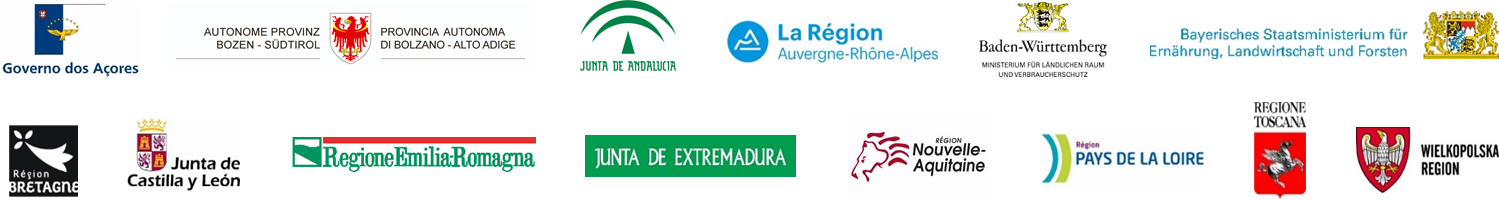 KOALICJA REGIONÓW ROLNICZYCH Koalicja REGIONÓW ROLNICZYCH jest głosem europejskich regionów, których celem jest obrona uczciwej i zrównoważonej Wspólnej Polityki Rolnej (WPR) i roli regionów w jej wdrażaniu. Koalicja jest europejską siecią wymiany i dzielenia się refleksjami na temat przyszłości europejskiego rolnictwa. Jej podejście opiera się na procesie oddolnym, którego fundamentami są wiedza, doświadczenie i potrzeby regionów.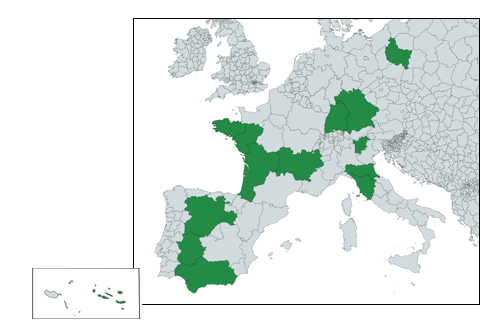 14 regionów* z 6 Państw Członkowskich:Francja WłochyHiszpaniaPortugaliaNiemcyPolska≈ 13% populacji UE≈ 18% wykorzystanej powierzchni użytków rolnych UE* Andaluzja, Autonomiczna Prowincja Bolzano – Tyrol Południowy, Azory, Badenia-Wirtembergia, Bawaria, Bretania, Emilia-Romania, Estremadura, Kastylia i León, Kraj Loary, Nowa Akwitania, Owernia-Rodan-Alpy, Toskania, WielkopolskaRYZYKO DLA REGIONÓWKoalicja Regionów Rolniczych z zadowoleniem przyjmuje przejście na WPR opartą na wydajności.Koalicja Regionów Rolniczych z zadowoleniem przyjmuje zwiększoną pomocniczość, zasadę wydajności, a także dążenie do uproszczenia WPR, jednak dostrzega praktyczne i operacyjne problemy związane z wdrażaniem proponowanego nowego modelu.Koalicja Regionów Rolniczych obawia się, że ten model prowadzi do przeniesienia kompetencji legislacyjnych i administracyjnych - zwłaszcza w drugim filarze - do odległych stolic państw członkowskich. Koalicja obawia się, że w związku z tym model ten stwarza mniejsze możliwości dostosowania lub reagowania na różne konteksty lokalne, a także na zagrożenia gospodarcze, zdrowotne lub klimatyczne.Wiele regionów europejskich pełni obecnie funkcję instytucji zarządzającej lub organu pośredniczącego. Niektóre z nich mają nawet w tym względzie wyłączne kompetencje. Proponowany model zagraża korzyściom zregionalizowanej WPR.	Koalicja Regionów Rolniczych zwraca uwagę, że proponowany nowy model w żadnej mierze nie gwarantuje odpowiedzialności władz regionalnych w faktycznym kształtowaniu krajowych planów strategicznych WPR.Koalicja wzywa do WPR opartej na budżecie utrzymanym na dotychczasowym poziomie, zdolnej do zapewnienia zadowalającego poziomu życia społeczności rolników, rozwiązywania różnych wyzwań takich jak ochrona środowiska 
i klimatu, a także wsparcia zmian w zakresie agroekologii oraz produkcji i jakości żywności. WPR musi spełniać oczekiwania rolników, obywateli i konsumentów oraz musi przyczynić się do gospodarczego rozwoju i ożywienia obszarów wiejskich.MODEL REGIONÓW ROLNICZYCHKoalicja Regionów Rolniczych uważa, że:Poziom regionalny jest kluczowy dla promowania i osiągania zmian w zakresie agroekologii, zwiększania konkurencyjności i atrakcyjności gospodarstw rolnych oraz obszarów wiejskich.Zarządzanie Europejskim Funduszem Rolnym na rzecz Rozwoju Obszarów Wiejskich (EFRROW) musi odbywać się w zgodności z politykami publicznymi prowadzonymi dotychczas przez europejskie regiony.Koalicja Regionów Rolniczych postuluje utrzymanie Regionalnych Instytucji Zarządzających w ramach jednego krajowego planu strategicznego WPR dla każdego państwa członkowskiego.Koalicja Regionów Rolniczych postuluje pełną odpowiedzialność każdej z Regionalnych Instytucji Zarządzających, co implikuje:	
Regionalny program strategiczny wyraźnie określający potrzeby i wyzwania.Wdrożenie EFRROW na poziomie regionalnym w odpowiedzi na lokalne potrzeby.Łatwiejszą modyfikację regionalnych programów interwencyjnych, zapewniających szybką reakcję na nowe i nieprzewidziane potrzeby.Osiąganie z wyprzedzeniem realistycznych celów na poziomie regionalnym w ramach ogólnego planu wydajności.WSPÓLNE AMBICJE DLA EUROPEJSKIEGO ROLNICTWAKoalicja Regionów Rolniczych postuluje wzmocnienie rozwoju obszarów wiejskich, polepszenie rentowności i konkurencyjności europejskich gospodarstw rolnych, przywrócenie, zachowanie 
i wzmocnienie ekosystemów rolniczych i leśnych, promowanie i modernizację gospodarstw rolnych oraz włączenie społeczne, redukcję ubóstwa i rozwój gospodarczy na obszarach wiejskich.Z tych powodów Koalicja wierzy, że konieczne jest utrzymanie regionalnych kompetencji 
w planowaniu i wdrażaniu programów rozwoju obszarów wiejskich w kolejnej WPR.Europejskie rolnictwo czerpie całe swoje bogactwo z regionów i różnorodności ich produktów. Unia Europejska musi docenić to zróżnicowanie i zapewnić zaspokojenie potrzeb wszystkich europejskich regionów rolniczych.PODPIS CZŁONKÓW KOALICJI REGIONÓW ROLNICZYCH 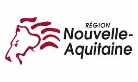 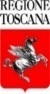 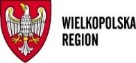 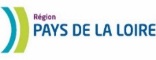 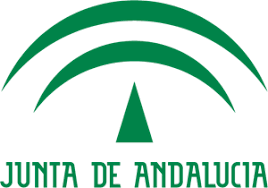 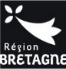 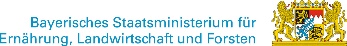 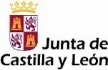 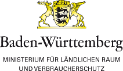 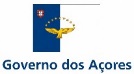 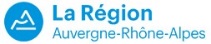 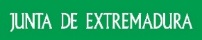 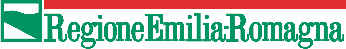 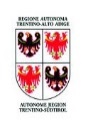 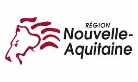 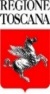 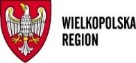 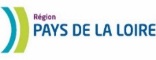 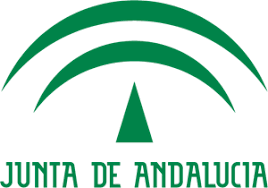 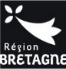 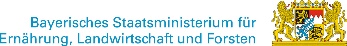 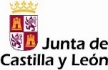 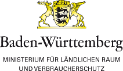 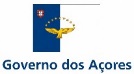 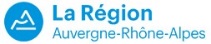 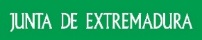 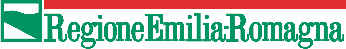 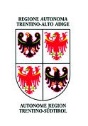 